ОСНОВНО УЧИЛИЩЕ “СВ. СВ. КИРИЛ И МЕТОДИЙ”6600 гр. Кърджали                                                                                      директор: 0361/ 6 53 97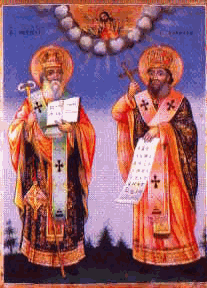 гр. Кърджали,                                                              тел./факс: 0361/6 59 26, 0361/2 27 33ул. “Ген. Чернозубов” № 19       web: www.svetii-kardjali.org ; e-mail ou_svetii_kj@abv.bg                                                             УТВЪРЖДАВАМ:                                                                         ДИРЕКТОР:                                                                                                                    МАРИЯНА ПЕЕВАГРАФИКЗА ПРОВЕЖДАНЕ НА ИНОВАТИВНИ УРОЦИ ПО Английски език УЧЕБНА 2021-2022 ГОДИНАИзготвил: Шенай Али №СрокУчебна седмицаТемаКлас1.I срок26.11.2021Language Space-Past simple tense VI „А“2.21.12.2021A typical teen VII „Б“3.II срок15.04.2022Yesterday we celebrated EasterV„А“4.II срок19.04.2022Prepositions of movement VII „А“5.II срок      10 05.2022The most exciting celebration ever   VII „А“